.Alternative music: Mind Your Own Business by Hank Williams Jr., Willie Nelson, Reba McEntire, Tom PettyStart the dance at the vocalCan be danced to different music with the right beat and 8 by 6 counts.Feel free to choose your own![1-8] 	Step, Touch, Step, Touch, Step, Touch, Step, Kick.[9-16]	Coaster Step, Hold,  Shuffle forward, Scuff.[17-24]	Swivel 1/2 turn left, Shuffle ½ turn left, Hold.[25-32]	Rock forward & back (Rocking Chair), ¼ Turn right, Kick, Weave left, Hold[33-40]	Diagonally lock steps left,  Scuff, Diagonally lock steps right, Scuff[41-48]	Out-out, Right heel right, Left heel left, Apple Jack leftStart over again!Thanks to Cato Larsen, Western Line Dancers (http://www.western-entertainment.no), for guidance and advice!Contact: ninasky@online.noMind Your Own Business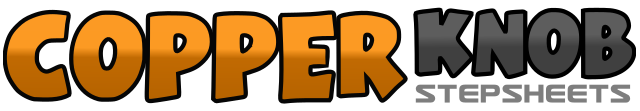 .......Count:48Wall:4Level:High Beginner.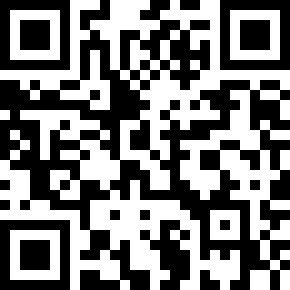 Choreographer:Nina Skyrud (NOR) - January 2017Nina Skyrud (NOR) - January 2017Nina Skyrud (NOR) - January 2017Nina Skyrud (NOR) - January 2017Nina Skyrud (NOR) - January 2017.Music:Mind Your Own Business - Robert Brandal, Florence Foster & FriendsMind Your Own Business - Robert Brandal, Florence Foster & FriendsMind Your Own Business - Robert Brandal, Florence Foster & FriendsMind Your Own Business - Robert Brandal, Florence Foster & FriendsMind Your Own Business - Robert Brandal, Florence Foster & Friends........1-2-3-4Step right to rigth side (1), Touch left beside right (2), Step left to left side (3), Touch right beside left (4).5-6-7-8Step forward on right (5), Touch left toe behind right (6), Step back on left (7), Kick right foot diagonally right (8).1-2-3-4Step back on right (1), Step left beside right (2), Step forward  on right (3), Hold (4).5-6-7-8Step forward on left (5), Cross right behind left (6), Step forward on left (7), Scuff left forward (8).1-2-3-4Step forward on left (1-2), Swivel ½ turn left (3-4).5-6-7-8Making a ¼ turn left step right to right side (5), close left next to right making a ¼ turn left (6), step back on right (7), Hold (8). 12:001-2Step left back (1), Rock (recover) forward onto right (2).3-4Turn ¼ right stepping left to the left side (3), Kick right foot diagonally to the right (4).	03:005-6-7-8Cross right behind left (5), Step left to the left side (6), Cross right over left (7). Hold (8) .1-2-3-4Step left diagonally forward (1), Lock right behind left (2), Step left diagonally forward (3), Scuff right forward (4)5-6-7-8Step right diagonally forward (5), Lock left behind right (6), Step right diagonally forward (7), Scuff left forward (8)1-2Step left foot forward and out (1), Step right foot forward an out (2).3-4Fan right heel to the right side (3), return heel to centre (4).5-6Fan left heel to the left side (5), return heel to centre (6).7-8Taking weight onto left heel and right toe swivel both toes to the left (7), Return to centre (8).